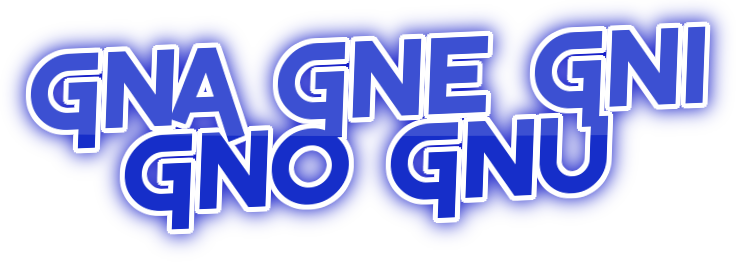 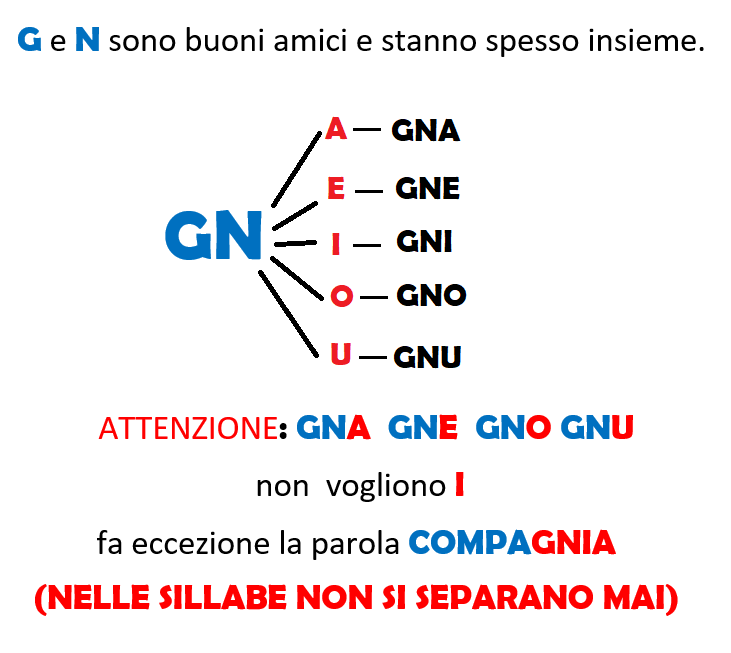 1.LEGGI LE PAROLE E SCRIVILE VICINO AL DISEGNO (esercizio svolto)RAGNO, PUGNO, MONTAGNE, LAVAGNA, CASTAGNERAGNO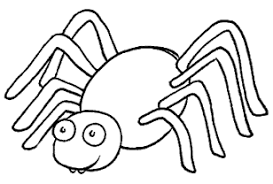 MONTAGNE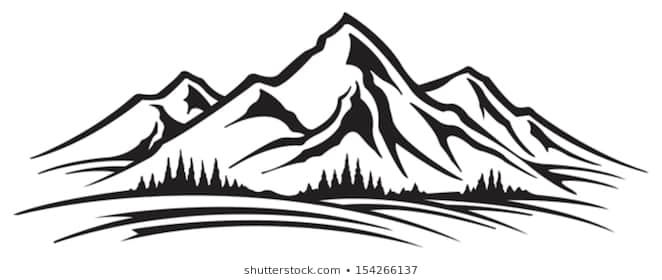             PUGNO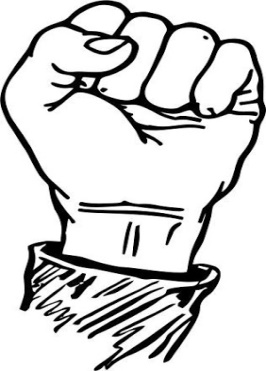 LAVAGNA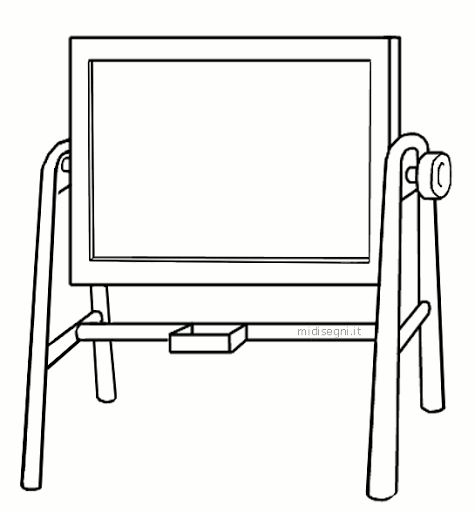 CASTAGNE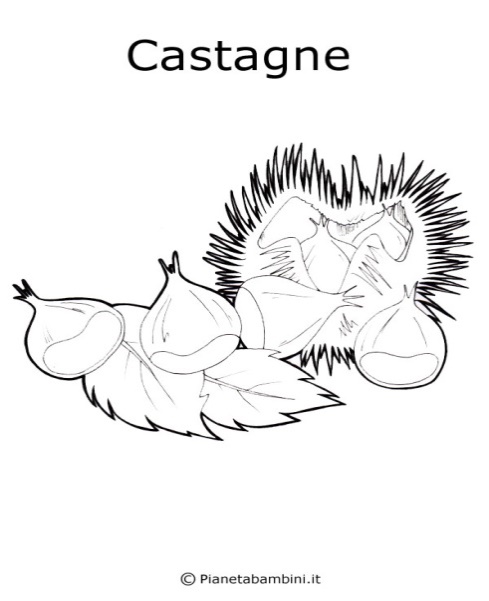 RIORDINA LE LETTERE E SCRIVI IL NOME DI QUESTI LAVORI (esercizio svolto)SEINNGTEAN = INSEGNANTE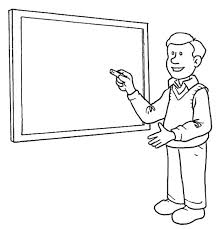 MEFAELNGA = FALEGNAME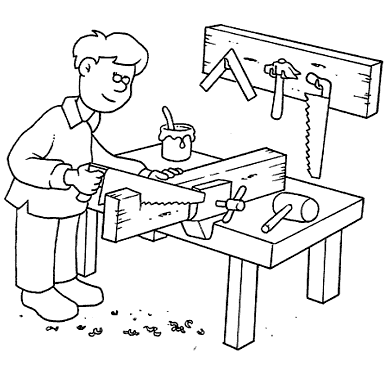 GNIABON = BAGNINO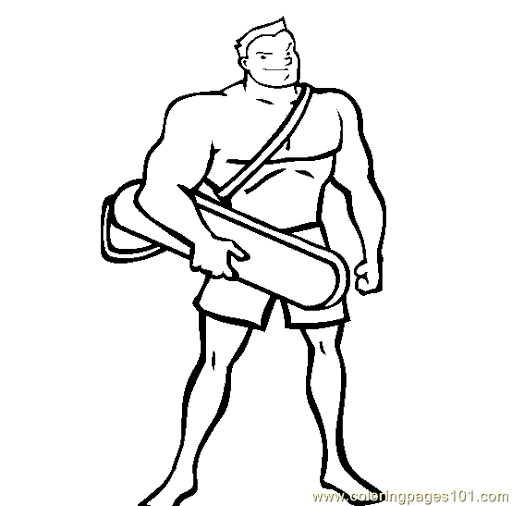 INSERISCI LE PAROLE NELLA COLONNA GIUSTA (esercizio svolto)SPUGNA, AGNELLO, PUGNI, GNOMO, CASTAGNE, MONTAGNE, BAGNI, LAVAGNA,LASAGNA, CICOGNA, CASTAGNI, PRUGNE, CAGNOLINO, BAGNINO,DISEGNO, RAGNATELA, RAGNI, LEGNO, VIGNE.COMPLETA LE FRASI CON LE PAROLE GIUSTE (esercizio svolto)IL RAGNO TESSE LA RAGNATELA SUL MUROIL FALEGNAME LAVORA IL LEGNO PER FARE UN MOBILEL’INSEGNANTE SCRIVE CON IL GESSO SULLA LAVAGNAI MIEI COMPAGNI DI CLASSE FORMANO UNA BELLA COMPAGNIADOMENICA, IN MONTAGNA, HO RACCOLTO LE CASTAGNEGNAGNEGNIGNOSPUGNAAGNELLOPUGNIGNOMOLAVAGNACASTAGNEBAGNICOGNOMELASAGNAMONTAGNECASTAGNICAGNOLINOCICOGNAPRUGNEBAGNINODISEGNORAGNATELAVIGNERAGNILEGNO